INSCHRIJF- / WIJZIGINGSFORMULIER	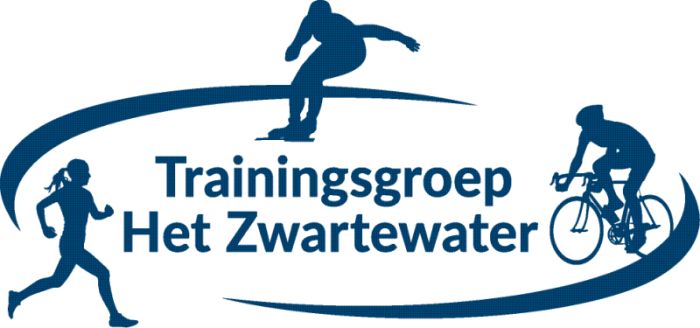 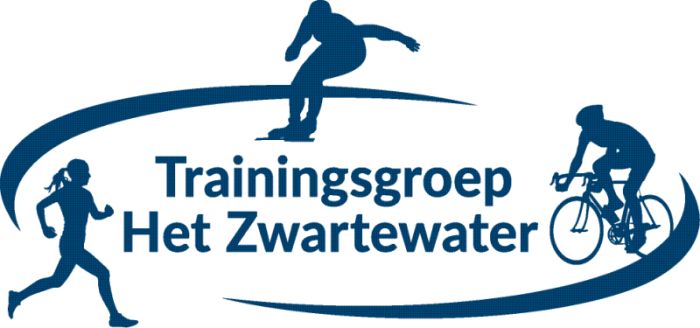 (GRAAG INVULLEN MET EEN ZWARTSCHRIJVENDE PEN) Nieuw lid		 Wijziging lidmaatschapAchternaam + voorletters:   Roepnaam:	Adres:	Postcode + woonplaats: E-mail: 	Telefoon: Geslacht:     Man	   Vrouw			Geboortedatum: Soort lid: Schaatser t/m 15 jaar		 Loper t/m 15 jaar			 Fietser Schaatser 16 jr. e.o.		 Loper 16 jr. e.o.			 Fietser en loper Schaatser en loper t/m 15 jaar 	 Schaatser en loper 16 jr e.o.	 Fietser en schaatser   Schaatser, fietser en loperContributie:Zie hiervoor onze website: https://www.trainingsgroephetzwartewater.nl/verenigingsinfo/contributie/De minimale periode voor lidmaatschappen 16 jr. e.o. is 12 maanden en t/m 15 jr. 6 maanden.Betaling contributie: Maandelijks 	 JaarlijksDe volgende 3 vragen beantwoorden als je (ook) gaat fietsen: Lid NTFU:	 Nee		 Ja		Lidnr:  Lid KNWU:	 Nee		 Ja		Lidnr:   Indien reeds lid – via:		 Vereniging:      Rechtstreeks bij	  NTFU  KNWUDe volgende vraag beantwoorden als je (ook) gaat lopen:KNAU-wedstrijdlicentie gewenst:  Nee   Ja (kosten: zie contributie op website)Inschrijving voor Trainingsgroep Het Zwartewater houdt automatisch ook inschrijving in voor het lidmaatschap van IJsclub Het Zwartewater. (Contributie tot 18 jr € 5 p.j. Vanaf 18 jr € 7,50 p.j.)BETALING IS ALLEEN MOGELIJK DOOR MIDDEL VAN AUTOMATISCHE INCASSOHiervoor graag het SEPA-machtigingsformulier invullen en dit gelijktijdig met dit ondertekende inschrijf-/wijzigingsformulier inleveren bij één van de contactpersonen van de betreffende sport of opsturen naar: ledenadministrateur@trainingsgroephetzwartewater.nl.Foto’s/filmpjesTijdens clubactiviteiten en wedstrijden kunnen er foto’s/filmpjes van jou worden gemaakt voor plaatsing op onze website en/of sociale media. Wil je niet dat foto’s/filmpjes van jou hiervoor worden gebruikt meldt dit dan via info@trainingsgroephetzwartewater.nl.Datum:        /         /20 			Handtekening: (ben je jonger dan 18 jaar, dan dient één van de ouders/verzorgers dit formulier mede te ondertekenen)      DOORLOPENDE MACHTIGING				SEPANaam:		IJsclub Het Zwartewater			Incassant ID: NL32ZZZ400608216863		Trainingsgroep Het Zwartewater		Incassant ID: NL49ZZZ400608210446Adres:Postcode + plaats:	HASSELTLand:			NederlandKenmerk machtiging:	Reden betaling:	Betaling aan IJsclub / Trainingsgroep=================================================================Dit formulier graag volledig ingevuld en ondertekend inleveren gelijktijdig met het inschrijfformulier bij één van de contactpersonen van de betreffende sport of opsturen naar: ledenadministrateur@trainingsgroephetzwartewater.nl.MachtigingDoor het invullen en ondertekenen van het SEPA-machtigingsformulier is IJsclub Het Zwartewater resp. Trainingsgroep Het Zwartewater tot wederopzegging gemachtigd om verschuldigde bedragen automatisch van uw IBAN-rekening af te schrijven. Dit geldt niet alleen voor contributie van IJsclub Het Zwartewater, maar ook voor contributies van Trainingsgroep Het Zwartewater, kosten van (extra) kleding, NTFU- en/of KNAU-contributie en eventuele baankaarten voor schaatstrainingen.De contributie voor IJsclub Het Zwartewater wordt eens per jaar afgeschreven. De contributie voor Trainingsgroep Het Zwartewater wordt maandelijks danwel jaarlijks, afhankelijk van de opgave bij inschrijving voor het lidmaatschap, afgeschreven. Kosten van (extra) kleding en eventuele baankaarten voor schaatstrainingen worden afgeschreven nadat deze verschuldigd zijn geworden. De NTFU- en/of KNAU-contributie wordt in de maand januari van het betreffende jaar voor het volledige jaar afgeschreven, danwel bij aanvang van het lidmaatschap.(Graag invullen met een zwartschrijvende pen)Naam:		______________________________________________Adres:		______________________________________________PC + woonplaats:  _________   _______________________________Land:		NederlandIBAN:		NL____________________________________________Plaats:	_____________________________      Datum: ____/_____/20____Handtekening:  _________________________________________(ben je jonger dan 18 jaar, dan dient één van de ouders/verzorgers mede te ondertekenen)Bent u het niet eens met een automatische afschrijving dan kunt u deze zelf via internetbankieren of een app van uw bank op uw smartphone/tablet binnen 8 weken na afschrijving laten terugboeken. Maakt u geen gebruik van internetbankieren of een app van uw bank, neem dan zo snel mogelijk contact op met uw bank.